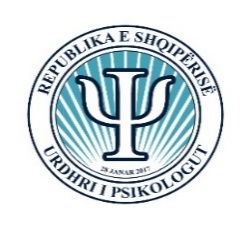 INFORMACION MBI AKREDITIMIN E AKTIVITETEVEAkreditimi i aktiviteteve, rregullohet me anë të Rregullores për Edukimin në Vazhdim, të miratuar me Vendimin Nr.10, datë 04.12.2018, nga Këshilli Kombëtar i Urdhrit të Psikologut, i ndryshuar me anë të vendimit Nr.8, datë 19.05.2020, nga Këshilli Kombëtar I Urdhrit të Psikologut. 
Për të aplikuar për akreditimin e aktiviteteve plotësoni Formularin e Aplikimit për Akreditimin e Aktiviteteve dhe dorëzojeni pranë Urdhrit të Psikologut, në adresën: Urdhri I Psikologut, Blv.”Gjergj Fishta”, Nd.26, Hyrja 2, Ap.7, Kati 2, Tiranë. KEVP-ja ka të drejtë të monitorojë aktivitetin e edukimit në vazhdim, të akredituar ose në proces, për të siguruar zbatimin e standardeve dhe kritereve të parashikuara. KEVP-ja monitoron, në mënyrë të rastësishme dhe pa njoftim paraprak, vetëm një pjesë të aktiviteteve që akreditohen prej saj. KEVP ka të drejtë që pas monitorimit të aktiviteteve të akredituara ose në proces të japë vërejtje, të rishikojë numrin e krediteve, të pezullojë ose anullojë akreditimin për mospërmbushje të standardeve të parashikuara në detyrimet ligjore.APLIKIM PER AKREDITIM TE AKTIVITETITNë mbështetje të Kreut III A1(1.1) të Rregullores për Edukimin në Vazhdim, të miratuar me anë të Vendimit Nr.10 datë 04.12.2018 nga Këshilli Kombëtar i Urdhrit të Psikologut, ndryshuar me anë të Vendimit Nr.8, datë 19.05.2020, të gjithë subjektet që dëshirojnë të aplikojnë për të akredituar një aktivitet të edukimit në vazhdim në fushën e psikologjisë, duhet të dorëzojnë pranë  Komisionit  të Edukimit në Vazhdim për Psikologun dokumentet si më poshtë:Kërkesë për akreditim. Kërkesa duhet të specifikojë llojin e aktivitetit që kërkohet të akreditohet dhe të ketë gjithashtu të specifikuar ofrimin e aktiviteteve të edukimit në vazhdim për psikologët, në objektin e veprimtarisë së saj.Statuti ligjor i ofruesit. (NIPT, ekstrakt nga QKR, vendim regjistrimi, etj.)Vërtetim i pronësisë, ose kontratë shit-blerje, ose kontratë qiraje, ose kontratë dhënie në përdorim të ambientit ku ushtron aktivitetin ofruesi që do të akreditohet, të cilat duhet të jenë të përshtatshme, ashtu siç parashikohen në kriteret e rregullores.Të dorëzojë një historik të përmbledhur të organizimeve korrekte, në përputhje me kriteret dhe standardet e edukimit në vazhdim, siç përcaktohen në  rregullore, nëse ka të tilla.Bilanci financiar i vitit të fundit, në mënyrë që të provohet besueshmëria ekonomike dhe financiare për kryerjen e aktivitetit.Kontratat e angazhimit profesional për koordinatorin shkencor, i cili është përgjegjës për konceptimin dhe planifikimin e aktivitetit  dhe 3 anëtarë të komitetit organizativ, të cilët miratojnë planin organizativ të aktivitetit dhe mbikqyrin zbatimin e tij. Këto kontrata duhet të kenë bashkëngjitur përshkrimin e punës dhe CV për çdo person.Lista e punonjësve të qendrës/institucionit e vërtetuar nga zyra e tatimeve apo sigurimeve shoqërore.Kryerja e pagesës së tarifës paraprake, bazuar në Kreun 5, pika 1a), e cila parapaguhet në momentin e aplikimit dhe është e pakthyeshme, pavarësisht mënyrës së përfundimit të procesit të akreditimit, e specifikuar në rregullore.Shënim: Të gjitha dokumentet e sipërpërmendura, mund të sillen edhe të fotokopjuara, por duhen bashkëshoqëruar edhe me një deklaratë të administratorit/drrejtuesit të qendrës/institucionit, ku të deklarohet mbajtja e përgjegjësisë së plotë ligjore, për vërtetësinë e dokumentave të dorëzuara. Nëse për ndonjë arsye të veçantë nuk posedoni ndonjërën prej këtyre dokumentave, Ju duhet të përpiloni një deklaratë duke dhënë arsyet se pse nuk mund ta paraqisni një dokument të tillë.